INSTRUKSI KERJAPENGGUNAAN ALAT CONDUCTIVITY METERFAKULTAS TEKNOLOGI PERTANIANUNIVERSITAS BRAWIJAYADaftar IsiHalaman depan dan pengesahan 	iDaftar isi 	iiTujuan 	1Ruang lingkup 	1Prinsip	1Dokumen /Peralatan (disesuaikan dengan unit kerja) 	1Prosedur/cara kerja (disesuaikan dengan unit kerja)  	1Bagan alir  	2Tujuan Memastikan pemakaian dan pengoperasian conductivity meter sesuai prosedur agar kegiatan praktikum dan penelitian dapat berjalan dengan baik dan lancar.Ruang lingkup Proses kegiatan praktikum dan penelitian yang berhubungan dengan pengoperasian conductivity meterPrinsipMempelajari penggunaan conductivity meter untuk mengukur konduktivitas termal bahan pangan seperti bakso, daging, adonan kue, pisang,dllPeralatan Conductivity MeterProsedurHubungkan steker pada stopkontakPersiapkan bahan, timbang ± 600 gram bahan (dalam bentuk pasta)Setting thermo control A pada suhu 50 0C/ 40 0CTekan tombol on sampai indikator lampu pada thermo control A menyala hijauSetting thermo control B pada suhu 70 0CTunggu beberapa saat sampai suhu air = suhu setting (ditunjukkan dengan lampu indikator pada thermo menyala / merah)Tutup salah satu bagian tabung menggunakan alumunium foilMasukkan bahan kedalam tabung sampai penuh dan tutup satu bagian lainnya dengan alumunium foilPasang tabung bahan diantara 2 tabung bahan diantara tangki air (di bagian tengah), geser salah satu tangki air sampai tabung bahan masuk dan rapatPasang thermometer pada tiap lubang tabung bahan (7 lubang)Amati perubahan suhu pada tabung bahan dengan melihat thermometer tiap 15 – 30 menit. Catat perubahan suhu sesuai nomor urut thermometerMatikan tombol kontrol suhu, cabut stekerLepas tabung bahan, bersihkan dan kembalikan ke posisi semulaBagan Alir 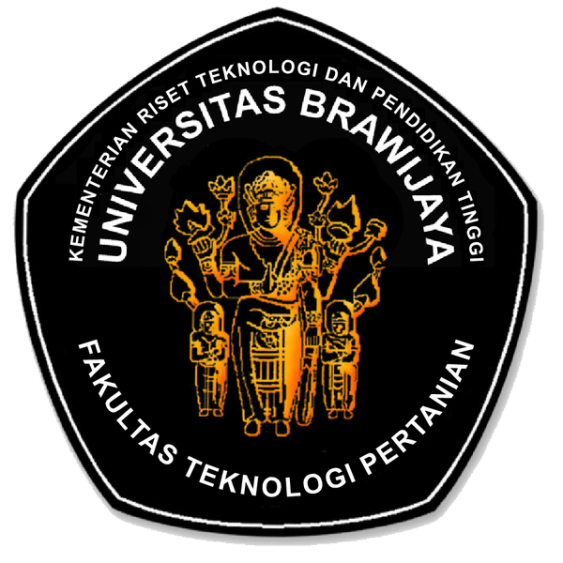 FAKULTAS TEKNOLOGI PERTANIANUNIVERSITAS BRAWIJAYAKode/No: 01000 07302FAKULTAS TEKNOLOGI PERTANIANUNIVERSITAS BRAWIJAYATanggal: 6 April 2017INSTRUKSI KERJA PENGUNAAN ALAT CONDUCTIVITY METERRevisi: 0INSTRUKSI KERJA PENGUNAAN ALAT CONDUCTIVITY METERHalaman: 1 dari 10ProsesPenanggungjawabPenanggungjawabPenanggungjawabTanggalProsesNamaJabatanTandatanganTanggal1. PerumusanRizky L.R. Silalahi, STP, M.ScKetua GJM FTP6 April 20172. PemeriksaanAgustin Krisna Wardana, STP, Wakil Dekan I FTP6 April 20173. PersetujuanDr. Ir. Sudarminto S.YDekan FTP6 April 20174. PenetapanDr. Ir. Sudarminto S.YDekan FTP6 April 20175. PengendalianRizky L.R. Silalahi, M.ScKetua GJM FTP6 April 2017